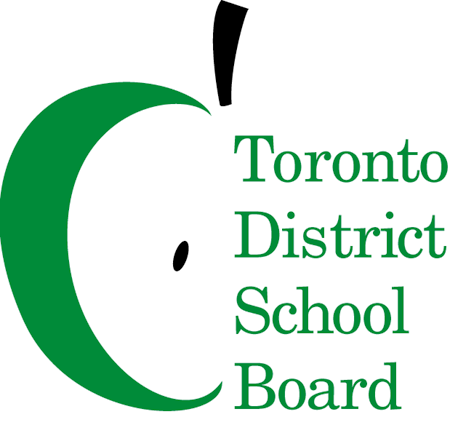 SUPERVISORY OFFICER SELECTIONNotice of IntentDateName:Position:School/Department:Learning Centre (if appropriate):Telephone Numbers:Work:Work:Mobile:Mobile:E-Mail Address:Name of Immediate Supervisory Officer/ Supervisor:Telephone:Telephone:Telephone:E-mail:E-mail:E-mail:Candidate SignatureDateImmediate Supervisory Officer/Supervisor SignatureDate